MATEMATİK DERSİ PROJE ÖDEVİ ADI SOYADI: SINIFI: 7-       						             ALDIĞI NOT:Ödevin Veriliş Tarihi:                                                                     Teslim Tarihi: 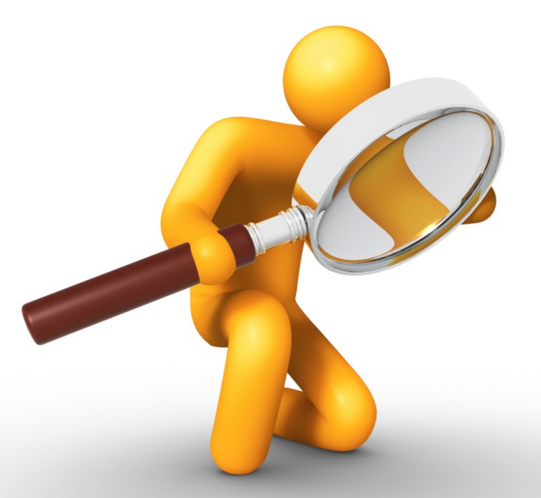 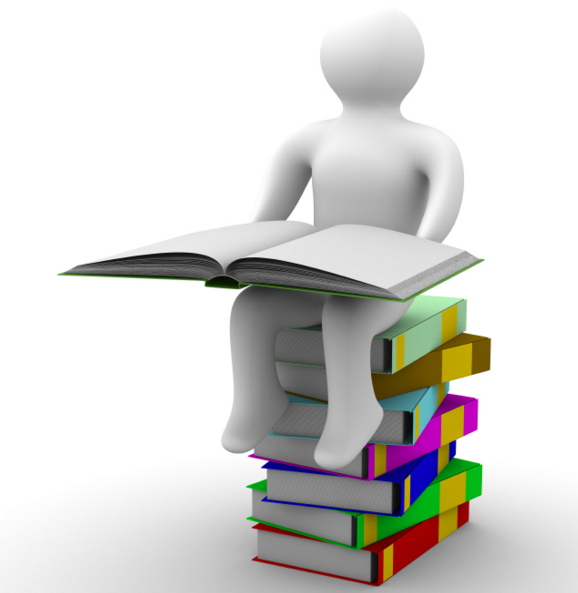 									Tayfun OLÇUMMatematik ÖğretmeniSevgili öğrenciler, Bu projede sizden bu yıl matematik dersinde öğrendiğiniz ve öğreneceğiniz tüm konuları araştırmanız istenmektedir. Çalışmalarınızı zamanında tamamlamanız ve sunumunu yapmanız bekleniyor.YÖNERGE: (Çalışmayı yaparken aşağıdaki adımları izleyiniz)  1. Bu sene öğrendiğiniz ve öğreneceğiniz tüm matematik konularını inceleyiniz.  2. Bu konular günlük hayatımızda nerelerde ya da hangi alanlarda kullanılmaktadır.  3. Bulduğunuz sonuçları kısa özetler halinde yazınız.  4. Hazırladığınız bilgileri çeşitli kaynaklardan bulacağınız resim ve şekillerle süsleyiniz.  5. Projenizle ilgili resim ya da videolardan oluşan bir sunum hazırlayınız.  6. Hazırlayacağınız sunumu sınıf huzurunda sunacağınız için özenli davranınız.  7. Hazırladığınız ödevin aşamalarını anlatan bir rapor hazırlayınız. Raporun sonunda yararlandığınız kaynakları belirtiniz.  8. Ödevinize uygun bir kapak hazırlayıp zamanında teslim ediniz.